При поступлении в дошкольное учреждение у малышей происходит ломка стереотипов: из знакомой семейной обстановки ребенок попадает в непривычную среду детского сада. Четкий режим дня, новые требования, другой стиль общения, постоянный контакт со сверстниками становятся для него источниками стрессовых ситуаций. Длительность периода адаптации зависит от многих причин: от особенностей высшей нервной деятельности и возраста ребенка;от наличия или отсутствия предшествующей тренировки его нервной системы;от состояния здоровья;от резкого контраста между обстановкой, в которой ребенок привык находиться дома и той, в которой находиться в дошкольном учреждении;от разницы в методах воспитания.Адаптация – это не только процесс привыкания ребенка к дошкольному учреждению на первых порах, но и выработка умений и навыков в повседневной жизни.Адаптационный период у детей может сопровождаться различными негативными поведенческими реакциями:Упрямство (причины): перевозбуждение нервной системы ребенка сильными впечатлениями, переутомлением, переживанием;стремление к самостоятельности и независимости, неумелые попытки проявить свою волю;привычная форма поведения избалованного ребенка;своеобразная форма протеста против грубого и необоснованного подавления взрослыми его самостоятельности и инициативы.Грубость, дерзость, неуважительное отношение к взрослым (причины): отсутствие уважения взрослых к ребенку;реакция на несправедливое, грубое обвинение ребенка во лжи, лени, в неблаговидном поступке;недостаточное развитие воли, неумение владеть собой;утомление от однообразной деятельности.Лживость (причины): болезнь, страх наказания;желание привлечь к себе внимание, хвастливость.Лень (причины): неразумная воспитательная тактика родителей стремление уберечь ребенка от трудового усилия (бывает так, что у родителей нет терпения подождать, пока ребенок выполнит его просьбу, и они все делают за него);воспитатель не поощряет усилий и стараний ребенка, а только критикует его недостатки.Воспитатель, создавая у ребенка положительное отношение к детскому саду, развивая различные умения, соответствующие возрастным возможностям, формируя потребность в общении со взрослым и детьми, он обеспечивает решение воспитательно - образовательных задач уже в период привыкания ребенка к новым условиям и тем самым ускоряет протекание адаптационного процесса.Родители оказывают большое влияние на процесс адаптации ребенка. Т.к. решение отдать его в детский сад, “в чужие руки” может спровоцировать у них тревожность, беспокойство: там его обидят, не накормят, не переоденут и т.п. Дети в 1,5-2 года не могут рассказать об испытываемом ими дискомфорте, поэтому передают информацию через плач, тревожное ожидание мамы. Появление нехарактерных для ребенка невротических симптомов тревожит и пугает родителей. Напряженное, тревожное состояние взрослых усиливает эмоциональное напряжение ребенка в детском саду! Передача чувств, происходит моментально: ребенок улавливает стойкое отвержение детского сада родителями и тоже начинает испытывать страх и тревогу.У родителей, плохо знающих специфику работы воспитателя, его личностные качества, особенности общения детей в группе, возникает предвзятое, негативное отношение, не доверие к сотрудникам детского сада: за ребенком не следят, воспитатели ничего не делают, дети предоставлены сами себе и т.п. А недоверие усиливает чувство тревоги, ожидание неприятностей. Если мама, придя за ребенком, увидит у него синяк, царапину, порванную одежду и т.п., то стойкое негативное отношение к детскому саду обеспечено. Если родители выбирают деструктивную стратегию адаптации: игнорирование работников детского сада, демонстрацию агрессии, конфликтное поведение. Ребенок, чувствуя состояние родителей, начинает бессознательно подыгрывать им. Таким образом, адаптация ребенка и семьи затягивается на годы. Рекомендации родителям: 1.Эмоциональная готовность родителей отдать ребёнка в детский сад. Доверие к педагогам.2.Контакт с воспитателями! Советуйтесь с ними. Обсуждайте интересующие вопросы. 3.Мамам – разобраться со своими страхами!4.Никогда не позволяйте негативных высказываний в адрес педагогов (тем более при ребёнке!).5.Согласованность воспитательного подхода. Никаких «двойных» стандартов!6.Участие в жизни группы и детского сада.7.Повыщение личного педагогического опыта, знаний. Чтение литературы.______________________________________________МАДОУ  № 9 «Ласточка»Кунавина Л.Ю.Консультация психолога для родителей.Адаптируемся вместе с мамой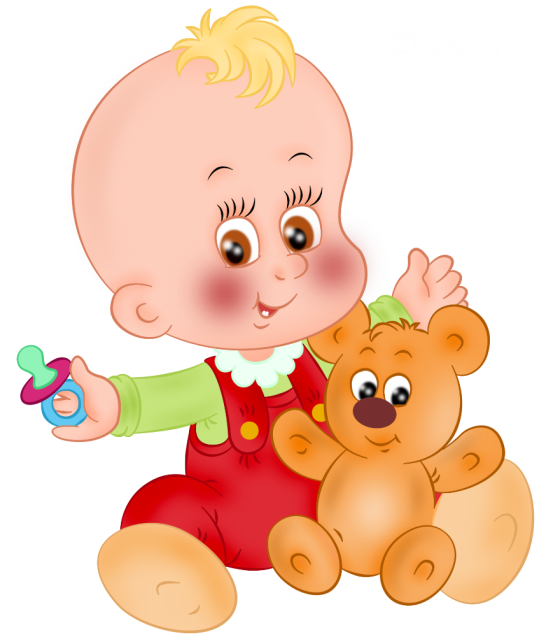 